                                                             Kretingos r. Vydmantų gimnazijosDarbuotojų asmens duomenų tvarkymo taisyklių         1 PriedasKRETINGOS R. VYDMANTŲ GIMNAZIJA(darbuotojo pareigos, vardas, pavardė)INFORMAVIMAS APIE DARBUOTOJO ASMENS DOKUMENTŲ TVARKYMĄ(data)Vydmantai(vardas, pavardė)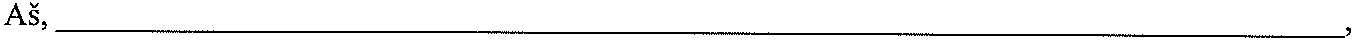 esu informuotas (-a), kad mano asmens duomenys (toliau -asmens duomenys) yra tvarkomi duomenų valdytojo – Kretingos r. Vydmantų gimnazijos, įstaigos kodas 190283613, (toliau -  Gimnazija): darbuotojo identifikavimo Gimnazijos duomenų sistemose; duomenų pateikimo valstybės institucijoms dėl su darbo santykiais susijusių išmokų mokėjimo; problemų, susijusių su paslaugų įgyvendinimu, pateikimu, panaudojimu išsprendimo; susisiekimo su darbuotojo šeimos nariais, jeigu įvyksta avarija ir dėl to sutrikdoma darbuotojo sveikata; administraciniais, nusikaltimų prevencijos atskleidimo ir teisiniais tikslais; verslo analitikos bei statistikos analizės, bendrųjų tyrimų, kurie leidžia gerinti paslaugas bei tobulinti jų kokybę; audito tikslais; darbuotojų sveikatos ir turto apsaugos tikslais.Taip pat esu informuotas (-a), kad vadovaujantis Lietuvos Respublikos asmens duomenų teisinės apsaugos įstatymo (toliau - ADTAĮ 23 straipsnyje įtvirtintomis asmens duomenų subjekto teisėmis ir ADTAĮ 25 straipsnyje nustatyta tvarka turiu teisę: 1) žinoti (būti informuotas) apie mano asmens duomenų tvarkymą; 2) susipažinti su savo asmens duomenimis ir kaip jie yra tvarkomi; 3) reikalauti, sunaikinti mano asmens duomenis arba sustabdyti mano asmens duomenų tvarkymo veiksmus, kai duomenys tvarkomi nesilaikant ADTAĮ ir kitų asmens duomenų tvarkymą reglamentuojančių teisės aktų nuostatų._______________________              (parašas)                                                                                         (vardas, pavardė)                                                Kretingos r. Vydmantų gimnazijos                                                                      Darbuotojų asmens duomenų tvarkymo taisyklių         2 PriedasKETINGOS R. VYDMANTŲ GIMNAZIJAĮSIPAREIGOJIMASSAUGOTI DARBUOTOJŲ ASMENS DUOMENIS (data)VydmantaiAš, ______________________________________________________________________,                                                   (pareigos, vardas, pavardė)suprantu, kad:- savo darbe pagal užimamas pareigybes tvarkau darbuotojų asmens duomenis (toliau -Asmens duomenys), ir kurie negali būti atskleisti ar perduoti neįgaliotiems  asmenims ar institucijoms;draudžiama perduoti neįgaliotiems asmenims slaptažodžius ir kitus duomenis, leidžiančius programinėmis ir techninėmis priemonėmis ar kitaip sudaryti sąlygas susipažinti su Gimnazijoje tvarkomais Asmens duomenimis;netinkamas Asmens duomenų tvarkymas gali užtraukti atsakomybę pagal Lietuvos Respublikos  įstatymus;įsipareigoju:saugoti Asmens duomenų paslaptį;tvarkyti Asmens duomenis, vadovaudamiesi Reglamento, Lietuvos Respublikos įstatymais ir kitais teisės aktais, kuriuose apibrėžti teisėti Asmens duomenų tvarkymo  tikslai;neatskleisti, neperduoti ir nesudaryti sąlygų jokiomis priemonėmis susipažinti su tvarkoma informacija ne vienam asmeniui, kuris nėra įgaliotas  naudotis šia informacija, tiek įstaigos viduje, tiek už jos ribų;pranešti savo tiesioginiam vadovui ir (ar) už duomenų saugą atsakingiems asmenims apie bet kokią įtartiną situaciją, kuri gali kelti grėsmę asmens duomenų saugumui;siekdamas užkirsti kelią atsitiktiniam ar neteisėtam Asmens duomenų sunaikinimui, pakeitimui, atskleidimui, taip pat bet kokiam kitam neteisėtam tvarkymui, saugoti duomenų rinkmenas tinkamai ir saugiai;žinau, kad:savo darbe tvarkysiu Asmens duomenis 1) Klientų užsakymų apdorojimo, administravimo ir įvykdymo; 2) Darbuotojo identifikavimo įstaigos duomenų sistemose; 3) Duomenų pateikimo valstybės institucijoms dėl su darbo santykiais susijusių išmokų mokėjimo; 4) Problemų, susijusių su paslaugų įgyvendinimu, pateikimu, panaudojimu išsprendimo; 5) Susisiekimo su Darbuotojo šeimos nariais, jeigu įvyksta avarija ir dėl to sutrikdoma Darbuotojo sveikata; 6) Administraciniais, nusikaltimų prevencijos atskleidimo ir teisiniais tikslais; 7) Verslo analitikos bei statistikos analizės, bendrųjų tyrimų, kurie leidžia gerinti paslaugas bei tobulinti jų kokybę; 8) Audito tikslais; 9) Darbuotojų sveikatos ir turto apsaugos tikslais.už šio įsipareigojimo nesilaikymą ir Lietuvos Respublikos asmens duomenų teisinės apsaugos įstatymo pažeidimą turėsiu atsakyti pagal galiojančius Lietuvos Respublikos įstatymus. Asmens duomenų tvarkymas, pažeidžiant Lietuvos Respublikos asmens duomenų teisinės apsaugos įstatymą ir duomenų subjekto teises, nustatytas Lietuvos Respublikos asmens duomenų teisinės apsaugos įstatyme, užtraukia administracinę atsakomybę pagal Lietuvos Respublikos administracinių nusižengimų kodeksą;šis įsipareigojimas galios visą sutarties tarp Darbuotojo ir Įstaigos galiojimo laikotarpį ir nutraukus darbo santykius, pagal Lietuvos Respublikos  asmens duomenų teisinės apsaugos įstatymo 30 straipsnio 6 dalį.          (tvarkytojo pareigybė)	(parašas)                                        (vardas, pavardė)